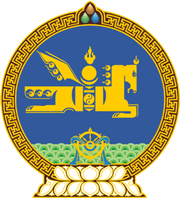 МОНГОЛ УЛСЫН ХУУЛЬ2022 оны 11 сарын 11 өдөр                                                                  Төрийн ордон, Улаанбаатар хот     ТӨРИЙН ХЯНАЛТ ШАЛГАЛТЫН ТУХАЙ     ХУУЛЬД НЭМЭЛТ, ӨӨРЧЛӨЛТ ОРУУЛАХ     ТУХАЙ ХУУЛИЙГ ДАГАЖ МӨРДӨХ     ЖУРМЫН ТУХАЙ	1 дүгээр зүйл.Төрийн хяналт шалгалтын тухай хуульд заасны дагуу 2023 оны 01 дүгээр сарын 01-ний өдрөөс өмнө эхэлсэн боловч дуусгаагүй хяналт шалгалтыг тухайн салбарын хяналтыг хэрэгжүүлэхээр чиг үүрэг шилжүүлэн авсан байгууллага, холбогдох улсын байцаагч гүйцэтгэнэ.    2 дугаар зүйл.Төрийн хяналт шалгалтын тухай хуульд заасны дагуу 2023 оны 01 дүгээр сарын 01-ний өдрөөс өмнө хийсэн хяналт шалгалттай холбоотой асуудлаар хуульд заасан журмаар гаргасан гомдлыг тухайн салбарын хяналтыг хэрэгжүүлэхээр чиг үүрэг шилжүүлэн авсан байгууллага шийдвэрлэнэ. 3 дугаар зүйл.2023 оны хяналт шалгалтын төлөвлөгөөг 2023 оны 03 дугаар сарын 01-ний өдрийн дотор Төрийн хяналт шалгалтын тухай хуульд заасан журмын дагуу батална.  	4 дүгээр зүйл.Энэ хуулийг Төрийн хяналт шалгалтын тухай хуульд нэмэлт, өөрчлөлт оруулах тухай хууль хүчин төгөлдөр болсон өдрөөс эхлэн дагаж мөрдөнө. МОНГОЛ УЛСЫН 		ИХ ХУРЛЫН ДАРГА 				Г.ЗАНДАНШАТАР